TRINITY PRIMARY SCHOOL-BUKOTOREVISION WORKCLASS:	P.6	SUBJECT:	MATHEMATICSTIME ALLOWED: 2HOURS 30 MINUTESName __________________________________________Stream __________SECTION A: 4OMARKSFor examiner’s use onlyFor examiner’s use onlyABTOTAL1Work out: Work out: Work out: 22A and B are equal sets, fill in the missing elements in the sets.A={ 2, ____, 3,   7 },    B={ 7, ____, 5,    3 }A and B are equal sets, fill in the missing elements in the sets.A={ 2, ____, 3,   7 },    B={ 7, ____, 5,    3 }A and B are equal sets, fill in the missing elements in the sets.A={ 2, ____, 3,   7 },    B={ 7, ____, 5,    3 }A and B are equal sets, fill in the missing elements in the sets.A={ 2, ____, 3,   7 },    B={ 7, ____, 5,    3 }3Write 24 in Roman NumeralsWrite 24 in Roman NumeralsWrite 24 in Roman Numerals44Work out: Work out: Work out: Work out: 5The table below shows the marks scored by Mulooki in end of term II examination.Complete the tableThe table below shows the marks scored by Mulooki in end of term II examination.Complete the tableThe table below shows the marks scored by Mulooki in end of term II examination.Complete the table66Tell the time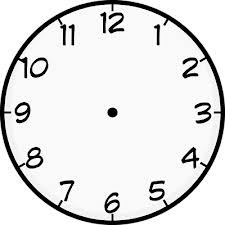 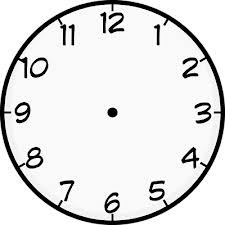 Tell the timeTell the timeTell the time7Simplify: 3n + n + 2nSimplify: 3n + n + 2nSimplify: 3n + n + 2n88Write ‘fifty thousand fifty’ figures.Write ‘fifty thousand fifty’ figures.Write ‘fifty thousand fifty’ figures.Write ‘fifty thousand fifty’ figures.9Work out:  -6 + -2Work out:  -6 + -2Work out:  -6 + -21010Convert 3kg to gramsConvert 3kg to gramsConvert 3kg to gramsConvert 3kg to grams11Work out: Work out: Work out: 1212Find the next number in the sequence.1, 4, 9, 16, _______Find the next number in the sequence.1, 4, 9, 16, _______Find the next number in the sequence.1, 4, 9, 16, _______Find the next number in the sequence.1, 4, 9, 16, _______13Find the number of faces and edges of the figure below.Find the number of faces and edges of the figure below.Find the number of faces and edges of the figure below.1414A car covers 60km in one hour. How many kilometres does it cover in 3hours?A car covers 60km in one hour. How many kilometres does it cover in 3hours?A car covers 60km in one hour. How many kilometres does it cover in 3hours?A car covers 60km in one hour. How many kilometres does it cover in 3hours?15A square flower garden measures 8 metres Calculate the total distance around the gardenA square flower garden measures 8 metres Calculate the total distance around the gardenA square flower garden measures 8 metres Calculate the total distance around the garden1616Alowo bought a dress for shs.1500 and sold it at shs.2000. How much profit did she make?Alowo bought a dress for shs.1500 and sold it at shs.2000. How much profit did she make?Alowo bought a dress for shs.1500 and sold it at shs.2000. How much profit did she make?Alowo bought a dress for shs.1500 and sold it at shs.2000. How much profit did she make?17What is of 18 bananas?What is of 18 bananas?What is of 18 bananas?1818Work out: (5) - (5)Work out: (5) - (5)Work out: (5) - (5)Work out: (5) - (5)19Find the value of angle m? Find the value of angle m? Find the value of angle m? 2020Write the number represented by the tally marks below.Write the number represented by the tally marks below.Write the number represented by the tally marks below.Write the number represented by the tally marks below.SECTION B: 60 MARKSAnswer all questions in this sectionMarks for each Question are indicated in the brackets.SECTION B: 60 MARKSAnswer all questions in this sectionMarks for each Question are indicated in the brackets.SECTION B: 60 MARKSAnswer all questions in this sectionMarks for each Question are indicated in the brackets.SECTION B: 60 MARKSAnswer all questions in this sectionMarks for each Question are indicated in the brackets.SECTION B: 60 MARKSAnswer all questions in this sectionMarks for each Question are indicated in the brackets.SECTION B: 60 MARKSAnswer all questions in this sectionMarks for each Question are indicated in the brackets.SECTION B: 60 MARKSAnswer all questions in this sectionMarks for each Question are indicated in the brackets.SECTION B: 60 MARKSAnswer all questions in this sectionMarks for each Question are indicated in the brackets.SECTION B: 60 MARKSAnswer all questions in this sectionMarks for each Question are indicated in the brackets.SECTION B: 60 MARKSAnswer all questions in this sectionMarks for each Question are indicated in the brackets.21Study the Venn diagram below.    Study the Venn diagram below.    Study the Venn diagram below.    Study the Venn diagram below.    Study the Venn diagram below.    Study the Venn diagram below.    Study the Venn diagram below.    Study the Venn diagram below.    21 List the elements of set  Q List the elements of set  Q List the elements of set  Q List the elements of set  Q List the elements of set  Q List the elements of set  Q List the elements of set  Q List the elements of set  Q01mark21(b) Draw a set symbol to describe  R  Q (b) Draw a set symbol to describe  R  Q (b) Draw a set symbol to describe  R  Q (b) Draw a set symbol to describe  R  Q (b) Draw a set symbol to describe  R  Q (b) Draw a set symbol to describe  R  Q (b) Draw a set symbol to describe  R  Q (b) Draw a set symbol to describe  R  Q  01 Mark21(c) What type of sets are sets P and Q above.(c) What type of sets are sets P and Q above.(c) What type of sets are sets P and Q above.(c) What type of sets are sets P and Q above.(c) What type of sets are sets P and Q above.(c) What type of sets are sets P and Q above.(c) What type of sets are sets P and Q above.(c) What type of sets are sets P and Q above.01mark21(c) Find n(Q)(c) Find n(Q)(c) Find n(Q)(c) Find n(Q)(c) Find n(Q)(c) Find n(Q)(c) Find n(Q)(c) Find n(Q) 01mark22Aliah has a garden in the shape shown below. She divided it into A and B as shown. Aliah has a garden in the shape shown below. She divided it into A and B as shown. Aliah has a garden in the shape shown below. She divided it into A and B as shown. Aliah has a garden in the shape shown below. She divided it into A and B as shown. Aliah has a garden in the shape shown below. She divided it into A and B as shown. Aliah has a garden in the shape shown below. She divided it into A and B as shown. Aliah has a garden in the shape shown below. She divided it into A and B as shown. Aliah has a garden in the shape shown below. She divided it into A and B as shown. 22How many metres are represented by;How many metres are represented by;How many metres are represented by;How many metres are represented by;How many metres are represented by;How many metres are represented by;How many metres are represented by;How many metres are represented by;02marks22  (b) Calculate ;   (b) Calculate ;   (b) Calculate ;   (b) Calculate ;   (b) Calculate ;   (b) Calculate ;   (b) Calculate ;   (b) Calculate ; 02marks23Berna went to the supermarket and bought the following items.A mathematical set at Shs.30002 pens at shs.1400 3 books at shs.1000 each book.How much did Berna buy each pen?Berna went to the supermarket and bought the following items.A mathematical set at Shs.30002 pens at shs.1400 3 books at shs.1000 each book.How much did Berna buy each pen?Berna went to the supermarket and bought the following items.A mathematical set at Shs.30002 pens at shs.1400 3 books at shs.1000 each book.How much did Berna buy each pen?Berna went to the supermarket and bought the following items.A mathematical set at Shs.30002 pens at shs.1400 3 books at shs.1000 each book.How much did Berna buy each pen?Berna went to the supermarket and bought the following items.A mathematical set at Shs.30002 pens at shs.1400 3 books at shs.1000 each book.How much did Berna buy each pen?Berna went to the supermarket and bought the following items.A mathematical set at Shs.30002 pens at shs.1400 3 books at shs.1000 each book.How much did Berna buy each pen?Berna went to the supermarket and bought the following items.A mathematical set at Shs.30002 pens at shs.1400 3 books at shs.1000 each book.How much did Berna buy each pen?Berna went to the supermarket and bought the following items.A mathematical set at Shs.30002 pens at shs.1400 3 books at shs.1000 each book.How much did Berna buy each pen?02marks23How much money did Berna spend altogether?How much money did Berna spend altogether?How much money did Berna spend altogether?How much money did Berna spend altogether?How much money did Berna spend altogether?How much money did Berna spend altogether?How much money did Berna spend altogether?How much money did Berna spend altogether?02marks23(c) If Berna was given change of shs.2600, how much money did she have at first?           (c) If Berna was given change of shs.2600, how much money did she have at first?           (c) If Berna was given change of shs.2600, how much money did she have at first?           (c) If Berna was given change of shs.2600, how much money did she have at first?           (c) If Berna was given change of shs.2600, how much money did she have at first?           (c) If Berna was given change of shs.2600, how much money did she have at first?           (c) If Berna was given change of shs.2600, how much money did she have at first?           (c) If Berna was given change of shs.2600, how much money did she have at first?           O2marks24Solve for  in the equations below;Solve for  in the equations below;Solve for  in the equations below;Solve for  in the equations below;Solve for  in the equations below;Solve for  in the equations below;Solve for  in the equations below;Solve for  in the equations below;(i) 2marks(ii) 2marks(iii) 2marks24  (ii)     (ii)     (ii)     (ii)     (ii)     (ii)   (iii)    (i) 2marks(ii) 2marks(iii) 2marks25(a) Work out: (a) Work out: (b) Reduce  to its lowest terms.(b) Reduce  to its lowest terms.(b) Reduce  to its lowest terms.(b) Reduce  to its lowest terms.(c) Express  as a mixed number.(c) Express  as a mixed number.(a) 02marks(b)01mark(c)02marks26List down ;All the factors of 8List down ;All the factors of 8List down ;All the factors of 8List down ;All the factors of 8List down ;All the factors of 8List down ;All the factors of 8List down ;All the factors of 8List down ;All the factors of 801mark26The first four prime numbersThe first four prime numbersThe first four prime numbersThe first four prime numbersThe first four prime numbersThe first four prime numbersThe first four prime numbersThe first four prime numbers01mark26(b) Find the LCM of 6 and 8(b) Find the LCM of 6 and 8(b) Find the LCM of 6 and 8(b) Find the LCM of 6 and 8(b) Find the LCM of 6 and 8(b) Find the LCM of 6 and 8(b) Find the LCM of 6 and 8(b) Find the LCM of 6 and 802marks27(a) Convert 3 hours to minutes(a) Convert 3 hours to minutes(a) Convert 3 hours to minutes(a) Convert 3 hours to minutes(a) Convert 3 hours to minutes(a) Convert 3 hours to minutes(a) Convert 3 hours to minutes(a) Convert 3 hours to minutes02marks27(b) A mathematics examination started at 9:00am and ended at 11:30am. How long did it take?(b) A mathematics examination started at 9:00am and ended at 11:30am. How long did it take?(b) A mathematics examination started at 9:00am and ended at 11:30am. How long did it take?(b) A mathematics examination started at 9:00am and ended at 11:30am. How long did it take?(b) A mathematics examination started at 9:00am and ended at 11:30am. How long did it take?(b) A mathematics examination started at 9:00am and ended at 11:30am. How long did it take?(b) A mathematics examination started at 9:00am and ended at 11:30am. How long did it take?(b) A mathematics examination started at 9:00am and ended at 11:30am. How long did it take?02marks27(c) A car covered a distance of 80km in 2hours. Calculate its speed.(c) A car covered a distance of 80km in 2hours. Calculate its speed.(c) A car covered a distance of 80km in 2hours. Calculate its speed.(c) A car covered a distance of 80km in 2hours. Calculate its speed.(c) A car covered a distance of 80km in 2hours. Calculate its speed.(c) A car covered a distance of 80km in 2hours. Calculate its speed.(c) A car covered a distance of 80km in 2hours. Calculate its speed.(c) A car covered a distance of 80km in 2hours. Calculate its speed.02marks28In a class of 90 pupils  are boys and the rest are girls(a) What is the fraction of girls in the class?In a class of 90 pupils  are boys and the rest are girls(a) What is the fraction of girls in the class?In a class of 90 pupils  are boys and the rest are girls(a) What is the fraction of girls in the class?In a class of 90 pupils  are boys and the rest are girls(a) What is the fraction of girls in the class?In a class of 90 pupils  are boys and the rest are girls(a) What is the fraction of girls in the class?In a class of 90 pupils  are boys and the rest are girls(a) What is the fraction of girls in the class?In a class of 90 pupils  are boys and the rest are girls(a) What is the fraction of girls in the class?In a class of 90 pupils  are boys and the rest are girls(a) What is the fraction of girls in the class?01marks28(b) Find the number of girls in the class.(b) Find the number of girls in the class.(b) Find the number of girls in the class.(b) Find the number of girls in the class.(b) Find the number of girls in the class.(b) Find the number of girls in the class.(b) Find the number of girls in the class.(b) Find the number of girls in the class.02marks28(c) How many more girls than boys are in this class?(c) How many more girls than boys are in this class?(c) How many more girls than boys are in this class?(c) How many more girls than boys are in this class?(c) How many more girls than boys are in this class?(c) How many more girls than boys are in this class?(c) How many more girls than boys are in this class?(c) How many more girls than boys are in this class?02marks29Study the geometric figure below and use it to answer questions that follow.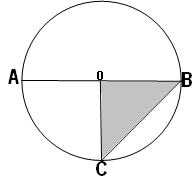 (a) Name the geometric figure Study the geometric figure below and use it to answer questions that follow.(a) Name the geometric figure Study the geometric figure below and use it to answer questions that follow.(a) Name the geometric figure Study the geometric figure below and use it to answer questions that follow.(a) Name the geometric figure Study the geometric figure below and use it to answer questions that follow.(a) Name the geometric figure Study the geometric figure below and use it to answer questions that follow.(a) Name the geometric figure Study the geometric figure below and use it to answer questions that follow.(a) Name the geometric figure Study the geometric figure below and use it to answer questions that follow.(a) Name the geometric figure 01mark29(b) Name the lines.(i)OC  _______________________________________________(ii) AB_________________________________________________BC_________________________________________________(b) Name the lines.(i)OC  _______________________________________________(ii) AB_________________________________________________BC_________________________________________________(b) Name the lines.(i)OC  _______________________________________________(ii) AB_________________________________________________BC_________________________________________________(b) Name the lines.(i)OC  _______________________________________________(ii) AB_________________________________________________BC_________________________________________________(b) Name the lines.(i)OC  _______________________________________________(ii) AB_________________________________________________BC_________________________________________________(b) Name the lines.(i)OC  _______________________________________________(ii) AB_________________________________________________BC_________________________________________________(b) Name the lines.(i)OC  _______________________________________________(ii) AB_________________________________________________BC_________________________________________________(b) Name the lines.(i)OC  _______________________________________________(ii) AB_________________________________________________BC_________________________________________________03marks29(c) Name the shaded shape in the above geometric figure.(c) Name the shaded shape in the above geometric figure.(c) Name the shaded shape in the above geometric figure.(c) Name the shaded shape in the above geometric figure.(c) Name the shaded shape in the above geometric figure.(c) Name the shaded shape in the above geometric figure.(c) Name the shaded shape in the above geometric figure.(c) Name the shaded shape in the above geometric figure.01mark30(a) Use to complete the mathematical statements below(a) Use to complete the mathematical statements below(a) Use to complete the mathematical statements below(a) Use to complete the mathematical statements below(a) Use to complete the mathematical statements below(a) Use to complete the mathematical statements below(a) Use to complete the mathematical statements below(a) Use to complete the mathematical statements below02marks30(i)    +10 __________________ -10(i)    +10 __________________ -10(i)    +10 __________________ -10(i)    +10 __________________ -10(iii)  7   ______________ +7(iii)  7   ______________ +7(iii)  7   ______________ +7(iii)  7   ______________ +702marks30(b) Arrange the following integers;(i) from the smallest to the biggest                  (ii) in descending order	4,  0,  +3,  -2,   -4	-2, -6, -1, -5(b) Arrange the following integers;(i) from the smallest to the biggest                  (ii) in descending order	4,  0,  +3,  -2,   -4	-2, -6, -1, -5(b) Arrange the following integers;(i) from the smallest to the biggest                  (ii) in descending order	4,  0,  +3,  -2,   -4	-2, -6, -1, -5(b) Arrange the following integers;(i) from the smallest to the biggest                  (ii) in descending order	4,  0,  +3,  -2,   -4	-2, -6, -1, -5(b) Arrange the following integers;(i) from the smallest to the biggest                  (ii) in descending order	4,  0,  +3,  -2,   -4	-2, -6, -1, -5(b) Arrange the following integers;(i) from the smallest to the biggest                  (ii) in descending order	4,  0,  +3,  -2,   -4	-2, -6, -1, -5(b) Arrange the following integers;(i) from the smallest to the biggest                  (ii) in descending order	4,  0,  +3,  -2,   -4	-2, -6, -1, -5(b) Arrange the following integers;(i) from the smallest to the biggest                  (ii) in descending order	4,  0,  +3,  -2,   -4	-2, -6, -1, -502marks31(a) Work out:(i)                                      (ii) (a) Work out:(i)                                      (ii) (a) Work out:(i)                                      (ii) (a) Work out:(i)                                      (ii) (a) Work out:(i)                                      (ii) (a) Work out:(i)                                      (ii) (a) Work out:(i)                                      (ii) (a) Work out:(i)                                      (ii) (i)02marks(ii)02marks31(b) A school has1432 pupils. Each pupil is given 12 exercise books at the beginning of term. How many books are given out to all the pupils? (b) A school has1432 pupils. Each pupil is given 12 exercise books at the beginning of term. How many books are given out to all the pupils? (b) A school has1432 pupils. Each pupil is given 12 exercise books at the beginning of term. How many books are given out to all the pupils? (b) A school has1432 pupils. Each pupil is given 12 exercise books at the beginning of term. How many books are given out to all the pupils? (b) A school has1432 pupils. Each pupil is given 12 exercise books at the beginning of term. How many books are given out to all the pupils? (b) A school has1432 pupils. Each pupil is given 12 exercise books at the beginning of term. How many books are given out to all the pupils? (b) A school has1432 pupils. Each pupil is given 12 exercise books at the beginning of term. How many books are given out to all the pupils? (b) A school has1432 pupils. Each pupil is given 12 exercise books at the beginning of term. How many books are given out to all the pupils? 02marks32The table below shows the ages of children who were immunized at a health centre on Saturday. Complete by writing the names of the children on the bar graph below The table below shows the ages of children who were immunized at a health centre on Saturday. Complete by writing the names of the children on the bar graph below The table below shows the ages of children who were immunized at a health centre on Saturday. Complete by writing the names of the children on the bar graph below The table below shows the ages of children who were immunized at a health centre on Saturday. Complete by writing the names of the children on the bar graph below The table below shows the ages of children who were immunized at a health centre on Saturday. Complete by writing the names of the children on the bar graph below The table below shows the ages of children who were immunized at a health centre on Saturday. Complete by writing the names of the children on the bar graph below The table below shows the ages of children who were immunized at a health centre on Saturday. Complete by writing the names of the children on the bar graph below The table below shows the ages of children who were immunized at a health centre on Saturday. Complete by writing the names of the children on the bar graph below 05marksENDENDENDENDENDENDENDENDENDEND